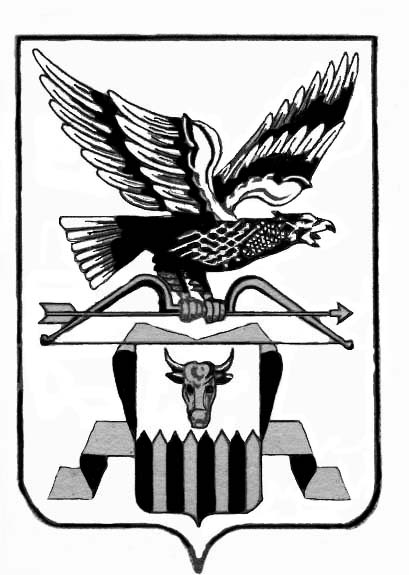 ПОСТАНОВЛЕНИЕАдминистрации муниципального района«Читинский район»от «30» мая 2016 года                                                                                 № 914«О проведении общественных обсуждений(в форме слушаний) проектной документации,в том числе материалов оценки воздействия наокружающую среду (раздел ОВОС) по объекту:«Реконструкция моста на 6076 км ПК 5 (1 и 2 пути)Забайкальской железной дороги»В соответствии со статьей 9, пунктом 1.1 статьи 14 Федерального закона Российской Федерации от 23 ноября 1995 года № 174-ФЗ «Об экологической экспертизе», Положением об оценке воздействия намечаемой хозяйственной и иной деятельности на окружающую среду в Российской Федерации, утвержденным приказом Государственного комитета Российской Федерации по охране окружающей среды от 16 мая 2000 года № 372, Уставом муниципального района «Читинский район», рассмотрев заявление Дирекции по комплексной реконструкции железных дорог и строительству объектов железнодорожного транспорта филиала ОАО «РЖД» (ДРРС ОАО «РЖД»), администрация муниципального района «Читинский район» постановляетОрганизовать с 20 июня 2016 года общественные обсуждения (в форме слушаний) проектной документации, в том числе материалов оценки воздействия на окружающую среду (раздел ОВОС) по объекту: «Реконструкция моста на 6076 км ПК 5 (1 и 2 пути) Забайкальской железной дороги».Назначить на 21 июля на 10 часов 00 минут проведение общественных обсуждений (в форме слушаний) проектной документации, в том числе материалов оценки воздействия на окружающую среду (раздел ОВОС) по объекту: «Реконструкция моста на 6076 км ПК 5 (1 и 2 пути) Забайкальской железной дороги», по адресу: Забайкальский край, г. Чита, ул. Ленина, 157, актовый зал здания администрации муниципального района «Читинский район».Обеспечить информирование общественности и других участников оценки воздействия на окружающую среду о сроках и месте доступности проектной документации (включая материалы оценки воздействия на окружающую среду).В течение 30 дней с момента опубликования информации о намечаемой деятельности обеспечить прием и документирование замечаний и предложений от общественности по проектной документации, в том числе материалов оценки воздействия на окружающую среду (раздел ОВОС) по объекту: «Реконструкция моста на 6076 км ПК 5 (1 и 2 пути) Забайкальской железной дороги».ДКРС ОАО «РЖД» обеспечить официальное опубликование настоящего постановления в районной газете «Ингода».Управлению градостроительства и земельных отношений администрации муниципального района «Читинский район» опубликовать настоящее постановление, в порядке, установленном для официального опубликования муниципальных правовых актов и иной официальной информации, разместить данное постановление на официальном сайте муниципального района «Читинский район» в информационно-телекоммуникационной сети «Интернет».Контроль над исполнением настоящего постановления возложить на Начальника управления градостроительства и земельных отношений администрации муниципального района «Читинский район» Шелопугина А.Б.Руководитель администрации                                                            А.А. ЭповЛист согласованияПроект вносится: Управлением градостроительства и земельных отношений администрации муниципального района «Читинский район»Заголовок: «О проведении общественных обсуждений (в форме слушаний) проектной документации, в том числе материалов оценки воздействия на окружающую среду (раздел ОВОС) по объекту: «Реконструкция моста на 6076 км ПК 5 (1 и 2 пути) Забайкальской железной дороги»Т.А. Микаелян 32-17-43Должности работников, завизировавших проектФамилия и инициалыПодписьДата визированияНачальник отдела земельных отношений Управления градостроительства и земельных отношений администрации муниципального района «Читинский район»А.Б. ЧернобукНачальник Управления градостроительства и земельных отношений администрации муниципального района «Читинский район»А.Б. Шелопугин